GPMS School Council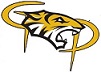 Monday, Nov. 19, 20187:00pm, Foods Room2018-19 Executive CHAIR – Becky AshVICE-CHAIR – Penny WarrisTREASURER – Arlene Anderson SECRETARY – Vicki Hazelwood DSC REP – Joy Morris, Heather Paul Attendance: Becky Ash, Catherine Thorsen,  Darryl Christiansen,  Lindsey Hagen, Nancy Bly, Joy Morris, Scott Morris, Cara ThomasWelcome and Introductions – Becky Ash Approval of the Agenda – Joy Morris, Kara ThomasApproval of October Minutes – Joy Morris, Scott MorrisFinancial Statement – Arlene Nothing has really changed with the balance.  Current balance: $989.44ADMINISTRATION ReportsDarryl Christiansen (Principal – Grade 8 Administrator)PAT results June 2018 (attachment)We are pleased with the overall results.  Math is an area of improvement over last year.  We continue to work with feeder school communication and how to align what is being taught with grade 4/5 and 6 in areas such as math.  This is just one piece of data that gives us some indication of strengths.  Without the grade three PATs we don’t have a benchmark to compare with. WebsiteLuanna is no longer with us.  We are working on the website however there will be some delays with new staffing.  Patience is appreciated.  If anyone has new ideas for website content, please let us know.The calendar will be updated as soon as possible.  Recognition – Term honors and moving forwardWe have struggled some with our term recognition.  In the past we’ve had grade level assemblies where honour role students get a certificate.  We have also worked on nominating citizenship.  Moving forward, term honors will be recognized in the classroom and a letter will be sent home.  At the end of the year we will be recognizing the academic, athletic and arts awards with our evening assembly.  We are continuing to look at different ways to recognize and encourage the students and build school cohesiveness. We are talking to the students to get feedback from them.   We recognize there is a culture at our school.  Rather then just continuing with what was done we are looking at things, re-evaluating and talking about the possibilities. AthleticsWe just finished up volleyball.  We sent almost 50 kids to the cross-country zones. Basketball tryouts are underway.Fine ArtsSherlock homes is underway.  The crew has been cast. Winter concerts for band are on December 13 and December 10th for choir and hand bells. Positive Spaces / GSA updateWe have had a positive start with eight students in the group.  Two staff members are running it with a few other staff supporting it.  They meet every other Thursday.  2018-19 School Budget processWe have submitted our budget.  In January it will be brought to the meeting and we will go through the details.  Lindsey Hagen (Vice Principal – Grade 7 Administrator)Professional Learning – Engagement – NovemberThe District Collaborative community day happened last week.  Mr. Wood offered a collaborative community workshop on Archery here at our school with staff from across the District.  Middle school administrators were hosted here as well as literacy a group.  Some of our teachers went to other schools to meet with different groups that were covering topics of interest and relevance to them. The afternoon of Thursday this week, as well as Friday, will be Professional Learning days for the staff.  We are looking at engagement. What does that look like for us? Our team goal as administrators with the inquiry process is to come up with a shared consensus of what engagement is.  We will be talking with School Council to get input. Report Cards / PowerSchool / Middle School Report Card pilotTen of our teachers are working on the pilot.  They are adding comments and marks as we go rather then just twice a year.  The portal will be closed in order to let the teachers who are doing the traditional report cards enter their comments and grades.  The portal will open Dec. 3rd with completed Report Card.Student Leadership GroupOur leadership student dance committee did the planning for decoration, theme, and planning.  The students were excited and had a great turn out.  A new DJ was used that kids really enjoyed.  Thirteen staff were there, dancing and engaging with the students. The grade 7 and 8 leadership students went to the U of L for a Leadership Conference. Angel Tree / Paterson families during the holidaysGilbert Paterson is a site for the Angel Tree program.  The tree will go up in December and more information will be sent home. Catherine Thorsen (Vice Principal – Grade 6 Administrator)Learning Supports We are always looking to see how we can offer programing to meet kids where they are at. French ImmersionWent to the Film Festival a few weeks agoDoing various celebrations in their classNutrition / Tuck Shop moving forwardMrs. Davis is encouraging students to make healthy choicesThis month mandarin oranges were given out as a healthy choice through a District initiative. We are looking at some changes for the Tuck Shop to provide health lunch options. Our vending machines will start to have stickers showing “choose most often”, “choose least often” etc. for educating students on healthy choices.  One District, One BookComing up in March.  We have about $20,000 left to go.  We have had individuals step forward and purchasing all the books for some of the schools in the district. We are excited to have all the schools on board including high school!  This is the first time in North America high school has been included.Administration – Feedback or Questions?2018-19 Fundraising – Elite Fundraising Card - Becky / DarrylWe are looking at having a fundraising card made up for our school.  The cost is $2.50 and we can sell them for $20. Staff Appreciation Lunch – Nov. 27 – Nancyhttps://docs.google.com/document/d/1v5rJakvynr0uXzg5uuX7I1KO4yn0tg-6q6XXjV7bo4Y/edit?usp=sharingDistrict School Council Report – Joy/HeatherWe had a meeting two weeks ago.  At the monthly District School Council meetings each month there are learning sessions that happen from 6-6:30pm then the meeting is after.  On Dec. 3rd there will be a learning session on Engaging FMNI parents in School Council, Mar. 4th there will be one on inclusive learning in high schools as well as IPPs and ISPs. Feb. 5th – Town Hall, March 4 - Inclusive Learning, April 1st- Social Media,  May 6th Innovative practice in the schools.The District Wellness Committee suggested we ask if there is any prep needed for the fruit being provided.   Stephanie Boral offered support for ideas on healthy fundraisers etc.SAPDC may be offering a parent session with Community Engagement Committee – the speaker for the annual breakfast will be Marty Park Garrett.Board meeting times will be reviewed.  Feedback has been given that 3:30pm does not work for several parents. There was some discussion around the issue of the west side grown.  The west side is growing very fast.  The new elementary school is already full.  They have put a request in for another elementary school on the west side.  Chinook has requested another four portables.  They are looking at how they can respond to the growth. Tiger Society Info – BeckyOtherMeeting Adjourned: 8:10PMGilbert Paterson Tiger Society MeetingNovember 19, 2018Agenda – Scott Morris approvedVoting in the DirectorsJoy Morris nominated the following people as directors (Becky Ash, Penny Warris, Arlene Anderson, Cara Thomas and Vicki Hazelwood).  Darryl Christiansen is an automatic director. Executive nominated by Cara Thomas as follows:Chair – Becky AshVice – Chair – Penny WarrisTreasurer – Arlene AndersonSecretary – Vicki HazelwoodArlene made a motion to apply for a casino. Financial Statements were presented and approved.Net assets $10, 779.00
Vicki Hazelwood motioned to approve financial statements.  Arlene Anderson seconded. Hot lunch volunteers are needed. Contact Becky.  Next month we will be doing Bavaru Catering.  Adjourned 8:20PMCALENDAR – please see the website for updates and detailed athletics and fine artsNOV/DEC - CALENDAR Nov 20 – Hot LunchNov. 21 – Club basketball starts 2:15-3:3022 PM/23 AM – Professional Learning26– Term 2 begins, Select Choir performs with LCI27 – Select Choir performs with LCI28 – Grade 8 team activity and assembly Block 6Dec 3 – Report Card available on PowerSchool7/8 – Tiger Classic Basketball tourney (boys and girls)10 – Choir/Handbells Concert (7PM, College Drive Church)13 – Band Winter Concert (7PM, Southminster Church)20 – Talent Show21 – Movie Mill morning – all grades